Técnicas molecularesDocumento preparado por la Oficina de la UniónDescargo de responsabilidad: el presente documento no constituye un documento de política u orientación de la UPOV.

Este documento se ha generado mediante traducción automática y no puede garantizarse su exactitud. Por lo tanto, el texto en el idioma original es la única versión auténtica.RESUMEN	La finalidad del presente documento es informar al TC y al CAJ de las novedades relativas a las técnicas moleculares e invitar al TC a examinar propuestas relativas a la confidencialidad de la información molecular y señalar que en la quincuagésima novena sesión del TC se organizará una sesión de debate sobre técnicas moleculares en el examen DHE.  	Se invita al TC a:	(a)	tomar nota de las políticas comunicadas y de los debates sobre la confidencialidad de la información molecular en las reuniones de los TWP de 2023; 	(b)	considerar si se mantiene la invitación a los miembros y observadores para que informen sobre las políticas existentes en materia de confidencialidad de la información molecular en los TWP, en sus reuniones de 2024; 	(c)	tomar nota de que en su quincuagésima novena reunión se organizará una sesión de debate sobre las técnicas moleculares en el examen DHE; y	(d)	tomar nota de los elementos informativos que figuran en el presente documento.	En este documento se utilizan las siguientes abreviaturas:BMT:	Grupo de Trabajo sobre Técnicas Bioquímicas y Moleculares, y Perfiles de ADN en ParticularCAJ: 	Comité Administrativo y Jurídico  ISTA: 	International Seed Testing Association (ISTA) (Asociación Internacional para el Ensayo de Semillas)OCDE:	Organización para la Cooperación y el Desarrollo EconómicoTC:	Comité TécnicoTWA:	Grupo de Trabajo Técnico sobre Plantas AgrícolasTWF:	Grupo de Trabajo Técnico sobre Plantas FrutalesTWM:	Grupo de Trabajo Técnico sobre Métodos y Técnicas de ExamenTWO:	Grupo de Trabajo Técnico sobre Plantas Ornamentales y Árboles ForestalesTWP:	Grupos de Trabajo TécnicoTWV:	Grupo de Trabajo Técnico sobre Hortalizas	La estructura de este documento es la siguiente:RESUMEN	1Confidencialidad y propiedad de la información molecular	2ANTECEDENTES	2Evolución de los Grupos de Trabajo Técnicos en sus sesiones de 2023	2Políticas existentes sobre confidencialidad de la información molecular	2Presentación sobre "Confidencialidad de la información molecular"	3Debate sobre las técnicas moleculares en el examen DHE	3Información	4Segunda sesión del Grupo de Trabajo Técnico sobre Métodos y Técnicas de Examen (TWM)	4Presentaciones sobre el uso de técnicas moleculares en el examen DHE	5Cooperación entre organizaciones internacionales	5Inventario sobre el uso de técnicas de marcadores moleculares, por cultivo	6Documento conjunto que explica las principales características de los sistemas de la OCDE, la UPOV y la ISTA	6Listas de posibles iniciativas conjuntas con la OCDE y la ISTA en relación con las técnicas moleculares	6Sesión para facilitar la cooperación en relación con el uso de técnicas moleculares	7Confidencialidad y propiedad de la información molecularANTECEDENTES	El TC, en su quincuagésima octava sesión , tomó nota de los debates mantenidos en los TWP, en sus sesiones de 2022, sobre "Confidencialidad y propiedad de la información molecular" (véase el documento TC/58/31 "Informe", párrafos 48 a 50). 	El TC tomó nota de las preocupaciones expresadas por las organizaciones de obtentores en el TWM en el sentido de que la información molecular proporcionada para el examen de una variedad no debe facilitarse a terceros ajenos a la autoridad que recibió la solicitud sin el permiso del obtentor.	El TC acordó invitar a los miembros y observadores a informar sobre las políticas existentes en materia de confidencialidad de la información molecular en los TWP, en sus sesiones de 2023.	En el documento TC/58/7 "Técnicas moleculares" se ofrecen más ANTECEDENTES sobre este asunto.Evolución de los Grupos de Trabajo Técnicos en sus sesiones de 2023	En sus sesiones de 2023, el TWV , el TWA , el TWO y el TWF examinaron el documento TWP/7/3 "Técnicas moleculares" .Políticas existentes sobre confidencialidad de la información molecular	El TWV, el TWA, el TWO y el TWF señalaron que se había invitado a expertos de los miembros y observadores de los TWP a informar sobre las políticas existentes en materia de confidencialidad de la información molecular .	El TWV tomó nota de que la Oficina Comunitaria de Variedades Vegetales de la Unión Europea (OCVV) creó un Grupo de Trabajo para revisar la política de la OCVV sobre la situación del material vegetal utilizado a los fines del examen DHE. El TWV tomó nota de que Sudáfrica y Türkiye tienen políticas sobre la confidencialidad de la información molecular y sólo comparten información con el consentimiento de los obtentores. 	El TWA tomó nota del informe de la Unión Europea en el sentido de que se había creado un grupo de trabajo para examinar cuestiones relacionadas con la confidencialidad de la información molecular.  	El TWF tomó nota del informe de Francia de que se está debatiendo una política sobre confidencialidad y propiedad de la información molecular en el marco de un proyecto regional (proyecto INVITE).Presentación sobre "Confidencialidad de la información molecular"	El TWV, el TWA, el TWO y el TWF recibieron una ponencia sobre "Confidencialidad de la información molecular" a cargo de un experto de CropLife International, en nombre de la African Seed Trade Association (AFSTA), la Asia and Pacific Seed Association (APSA), la Comunidad Internacional de Fitomejoradores de Plantas Hortícolas de Reproducción Asexuada (CIOPORA), CropLife International, Euroseeds, la International Seed Federation (ISF) y la Asociación de Semillas de las Américas (SAA). Una copia de la ponencia figura en los documentos TWV/57/25, TWA/52/8, TWO/55/4 y TWF/54/4 .	El TWV tomó nota de las propuestas de las organizaciones de obtentores sobre las situaciones en las que desearían que se exigiera o no la autorización del obtentor antes de divulgar información molecular a terceros.  Los participantes del TWV solicitaron aclaraciones sobre las situaciones particulares descritas en las propuestas, incluida la forma de obtener autorización para la constitución de bases de datos compartidas que contengan información molecular. 	El TWO examinó las situaciones propuestas en las que se exigiría y no se exigiría la autorización del obtentor en relación con la información molecular.  El TWO acordó invitar a las organizaciones de obtentores a estudiar la posibilidad de simplificar las propuestas y aclarar las situaciones en las que sería perjudicial para el obtentor divulgar información molecular de una variedad protegida.	El TWF solicitó aclaraciones sobre las situaciones descritas en la ponencia y tomó nota de la especial preocupación de las organizaciones de obtentores en relación con la divulgación de información molecular de líneas parentales de variedades híbridas.  El TWF tomó nota de que las organizaciones de obtentores alientan a sus miembros a proporcionar información sobre sus políticas de confidencialidad de la información molecular.	Se invita al TC a:	(a)	tomar nota de las políticas comunicadas y de los debates sobre la confidencialidad de la información molecular en las reuniones de los TWP en 2023; y	(b)	considerar si se mantiene la invitación a los miembros y observadores para que informen sobre las políticas existentes en materia de confidencialidad de la información molecular en los TWP, en sus reuniones de 2024.Debate sobre las técnicas moleculares en el examen DHE	El TC, en su quincuagésima octava sesión acordó invitar a presentaciones en su quincuagésima novena sesión para una sesión de debate sobre técnicas moleculares en el examen DHE .  	El 22 de agosto de 2023, la Oficina de la Unión publicó la Circular E-23/130 en la que se invita a los miembros de la Unión a presentar una ponencia sobre su utilización de técnicas moleculares en el examen DHE durante la quincuagésima novena sesión del Comité Técnico (TC), el 24 de octubre de 2023.  El objetivo es proporcionar al TC información sobre las políticas, las prácticas actuales y los planes futuros relativos a la utilización de marcadores moleculares en el examen DHE.	Se invita al TC a tomar nota de que en su quincuagésima novena sesión se organizará una sesión de debate sobre técnicas moleculares en el examen DHE.InformaciónSegunda sesión del Grupo de Trabajo Técnico sobre Métodos y Técnicas de Examen (TWM)	La segunda sesión del Grupo de Trabajo Técnico sobre Métodos y Técnicas de Examen (TWM) se celebrará como reunión virtual del 8 al 12 de abril de 2024.  Los documentos para su segunda sesión deberán enviarse a la Oficina de la Unión antes del 23 de febrero de 2024.	El TWM debatirá los siguientes puntos en la segunda sesión:1.	Apertura de la sesión2.	Aprobación del orden del día3.	Evolución de la protección de las obtenciones vegetales:(a)	Informes de los miembros y observadores (los miembros y observadores prepararán informes escritos)(b)	Informe sobre la evolución de la UPOV (informe de la Oficina de la Unión) 4.	Orientación y cooperación (a)	Elaboración de material de orientación e información (Documento preparado por la Oficina de la Unión)(b)	Aumentar la participación en los trabajos del TC y de los TWP (Documento preparado por la Oficina de la Unión)(c)	Cooperación en el examen (documento que debe preparar la Oficina de la Unión)(d)	Información y bases de datos-	UPOV PRISMA (Documento preparado por la Oficina de la Unión) -	Bases de datos de información de la UPOV (documento preparado por la Oficina de la Unión)-	Bases de datos descriptivas variadas, incluidas las que contienen datos moleculares (documento que preparará la Oficina de la Unión y al que se invitará a presentar comunicaciones). -	Denominaciones variadas (Documento preparado por la Oficina de la Unión)5.	Software y métodos de análisis estadístico para el examen DHE(a)	Herramientas y métodos estadísticos para el examen DHE (se invita a presentar ponencias)-	The Combined-Over-Years Uniformity Criterion (COYU) (documento preparado por la Oficina de la Unión)-	Desarrollo de programas informáticos para el método COYU mejorado (splines) (documento que preparará el Reino Unido).-	Extrapolación en relación con el COYU (documento que preparará el Reino Unido y ponencias invitadas). -	Comparación de los resultados obtenidos para los procedimientos COYD y COYU utilizando diferentes programas informáticos (documento que deberá preparar Francia).-	Desarrollo de plataforma Big Data para examen DHE (documento a preparar por China).(b)	Intercambio y uso de programas y equipos informáticos (documento que preparará la Oficina de la Unión y documentos invitados)-	Desarrollo de programas informáticos de análisis estadístico: DUSCEL (documento a preparar por China)6.	Fenotipado y análisis de imágenes (ponencias invitadas)-	Evaluación de las características del color mediante el análisis de imágenes (ponencias invitadas).7.	Avances en técnicas moleculares y bioinformática(a)	Últimos avances en técnicas moleculares y bioinformática (ponencias invitadas)(b)	Cooperación entre organizaciones internacionales (Documento preparado por la Oficina de la Unión y documentos invitados)(c)	Informe de los trabajos sobre técnicas moleculares en relación con el examen DHE (se invita a presentar ponencias)(d)	Métodos de análisis de datos moleculares, gestión de bases de datos e intercambio de datos y material (se invita a presentar comunicaciones) (e) 	Confidencialidad, propiedad y acceso a los datos moleculares, incluido el modelo de acuerdo1  (ponencias invitadas)-	Ejemplos de políticas de confidencialidad y acceso a datos de información molecular (ponencias invitadas)(f)	El uso de técnicas moleculares en el examen de la derivación esencial (ponencias invitadas)(g)	El uso de técnicas moleculares en la identificación de variedades1 (ponencias invitadas)(h)	El uso de técnicas moleculares para la aplicación de la ley1 (ponencias invitadas)8.	Fecha y lugar de la próxima sesión9.	Programa futuro10.	Aprobación del Informe de la sesión (si el tiempo lo permite)11.	Clausura de la sesiónPresentaciones sobre el uso de técnicas moleculares en el examen DHE	El TWA recibió una ponencia sobre la "Experiencia argentina en el genotipado del arroz" a cargo de un experto de Argentina.  En el Anexo I del documento TWA/52/6 figura una copia de la ponencia.	El TWA recibió una ponencia sobre el "Uso de técnicas moleculares en el examen DHE: Ensayos de campo: detalles de la experiencia con la soja en Argentina", a cargo de un experto de Argentina.  En el Anexo II del documento TWA/52/6 figura una copia de la ponencia.	El TWF recibió una ponencia sobre el uso de marcadores moleculares en apoyo del examen DHE en Francia, de la que se proporcionaría una copia en el documento TWF/54/3 .  Cooperación entre organizaciones internacionales	Los ANTECEDENTES de este asunto figuran en el documento TC/58/7 "Técnicas Moleculares".	El TC, en su quincuagésima cuarta sesión , acordó que la UPOV y la OCDE debían avanzar en las cuestiones previamente acordadas por el TC, a saber (véase el documento TC/54/31 "Informe", párrafo 268): (a) 	elaborar un documento conjunto en el que se expliquen las principales características de los sistemas de la OCDE, la UPOV y la ISTA; (b)	elaborar un inventario sobre el uso de técnicas de marcadores moleculares, por cultivo, con vistas a desarrollar un documento conjunto OCDE/UPOV/ISTA que contenga dicha información, en un formato similar al del documento UPOV/INF/16 de la UPOV "Software intercambiable", sujeto a la aprobación del Consejo y en coordinación con la OCDE y la ISTA; y (c) 	que el BMT elabore listas de posibles iniciativas conjuntas con la OCDE y la ISTA en relación con las técnicas moleculares para su examen por el TC. Inventario sobre el uso de técnicas de marcadores moleculares, por cultivo	Los ANTECEDENTES de este asunto figuran en el documento TC/58/7 "Técnicas Moleculares". 	El TC, en su quincuagésima octava sesión , tomó nota de los resultados de las encuestas sobre la utilización de técnicas de marcadores moleculares por los miembros, por cultivo, que figuran en el Anexo del documento TC/58/7 .  Los resultados de la encuesta están disponibles como archivo Excel en la página TC/58 del sitio Web de la UPOV:https://www.upov.int/meetings/es/doc_details.jsp?meeting_id=67786&doc_id=586962 	El 13 de diciembre de 2021, la Oficina de la Unión comunicó los resultados de la encuesta a la OCDE. Documento conjunto que explica las principales características de los sistemas de la OCDE, la UPOV y la ISTA	En su quincuagésima séptima sesión, el TC tomó nota de que había aprobado por correspondencia el proyecto de documento conjunto en el que se explican las principales características de los sistemas de la OCDE, la UPOV y la ISTA.  El TC solicitó a la Oficina de la Unión que informe en consecuencia a la OCDE y a la ISTA (véase el documento TC/57/25 "Informe", párrafo 52).  	El 13 de diciembre de 2021, la Oficina de la Unión transmitió el proyecto de documento conjunto a la OCDE y a la ISTA.  Listas de posibles iniciativas conjuntas con la OCDE y la ISTA en relación con las técnicas moleculares	En su quincuagésima séptima sesión, el TC acordó proponer los siguientes temas para un futuro taller conjunto UPOV/OCDE/ISTA:	(i)	proporcionar información sobre el uso de técnicas moleculares en cada organización;	(ii)	procedimiento para la aprobación de métodos bioquímicos y moleculares en cada organización; y	(iii)	posibilidades de armonizar términos, definiciones y métodos entre la UPOV, la OCDE y la ISTA. 	El TC acordó solicitar a la Oficina de la Unión que se ponga en contacto con la OCDE y la ISTA para estudiar fechas adecuadas para un futuro taller conjunto, por ejemplo, junto con la primera sesión sobre el TWM, que se celebrará en septiembre de 2022.	El 13 de diciembre de 2021, la Oficina de la Unión comunicó una invitación a la OCDE y a la ISTA para celebrar otro taller conjunto sobre técnicas moleculares, conjuntamente con la primera sesión del TWM, que se celebrará el 21 de septiembre de 2022, por medios electrónicos, para incluir el examen de los temas i) a iii) anteriores.    	El 15 de mayo de 2022, la Oficina de la Unión se reunió con la OCDE y la ISTA al margen del Congreso Mundial de Semillas de la Federación Internacional de Semillas y debatió la cooperación entre la OCDE, la ISTA y la UPOV en relación con el BMT. La UPOV había planteado la idea de un taller conjunto OCDE/ISTA/UPOV en conjunción con el TWM, que se celebraría en septiembre de 2022. Se acordó que no había novedades significativas que debatir en este momento y que sería mejor planificar un taller conjunto en 2023 como muy pronto.Sesión para facilitar la cooperación en relación con el uso de técnicas moleculares	El TC, en su quincuagésima cuarta sesión , acordó que se constituyeran grupos de debate para los principales cultivos en cada TWP, a fin de que los participantes pudieran intercambiar información sobre su labor y explorar ámbitos de cooperación (véase el documento TC/54/31 "Informe", párrafo 281).	El TC, en su quincuagésima octava sesión , tomó nota de los informes de los TWP sobre la organización de grupos de debate en sus sesiones de 2022.  El TC convino en que los presidentes deben disponer de flexibilidad para considerar la posibilidad de organizar grupos de debate durante las reuniones de los TWP a fin de que los participantes puedan intercambiar información sobre su labor y explorar ámbitos de cooperación sobre el uso de técnicas bioquímicas y moleculares en el examen DHE .  	En sus reuniones de 2023, los TWP no organizaron grupos de debate para intercambiar información y explorar ámbitos de cooperación sobre el uso de técnicas bioquímicas y moleculares en el examen DHE. 	Se invita al TC a tomar nota de las cuestiones informativas que figuran en el presente documento.[Fin del documento]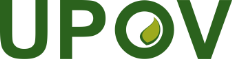 SUnión Internacional para la Protección de las Obtenciones VegetalesComité TécnicoQuincuagésima novena sesiónGinebra, 23 y 24 de octubre de 2023Comité Administrativo y JurídicoOctogésima sesiónGinebra, 25 de octubre de 2023SESSIONS/2023/5Original:  InglésFecha:  6 de octubre de 2023